“The Firecracker Open”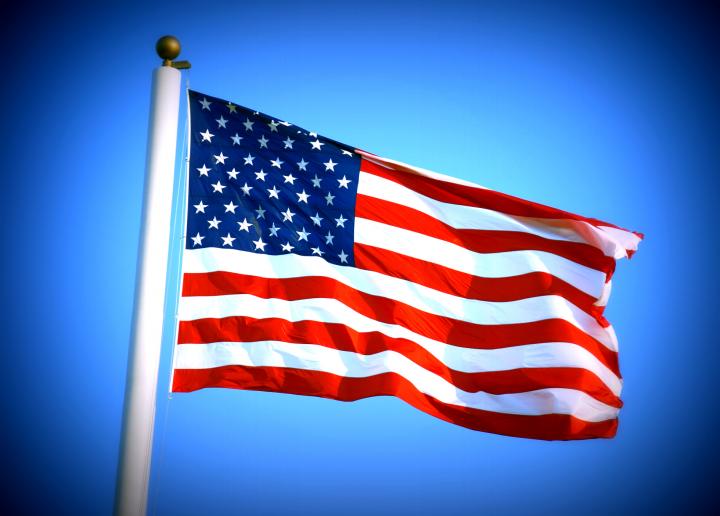 MAJESTIC OAKS PRO SHOP   SIGNATURE COURSETuesday, July 4th, 2017TEE TIME:  		8:00am ShotgunENTRY FEE: 			$50.00 Member/Guest			$20.00 EmployeePRICE INCLUDES:	Golf, Prizes and a Drink Ticket per player  FORMAT:			Best 2 of 4 Balls Net- 90% of Course Handicap will be used as recommended by USGA-This is a Multi – Tee Event-Individual Nearies on all Par 3’sOPTIONAL:  	Net Team Skins ($40.00 per team) – Collected at Registration Desk.OTHER NOTES:    	Entry fee must accompany application. 				Must be in by the Sunday prior to the tournament (7/2/17) TOURNAMENT CHAIRSChair:	Adam Erickson			Associate: Austin Meissner The Majestic Oaks Pro Shop – The FirecrackerJuly 4th, 2017Please submit entry form and fee into the lockbox within the pro shop with check payable to Majestic Oaks Golf Club by July 2nd, 2017. If mailed, please allow extra time for delivery and mail to Pro Shop Attn: Adam EricksonPlayer 1____________________________Home Course_________________Tee Selection_________Player 2____________________________Home Course_________________Tee Selection_________Player 3____________________________Home Course_________________Tee Selection_________Player 4____________________________Home Course_________________Tee Selection_________